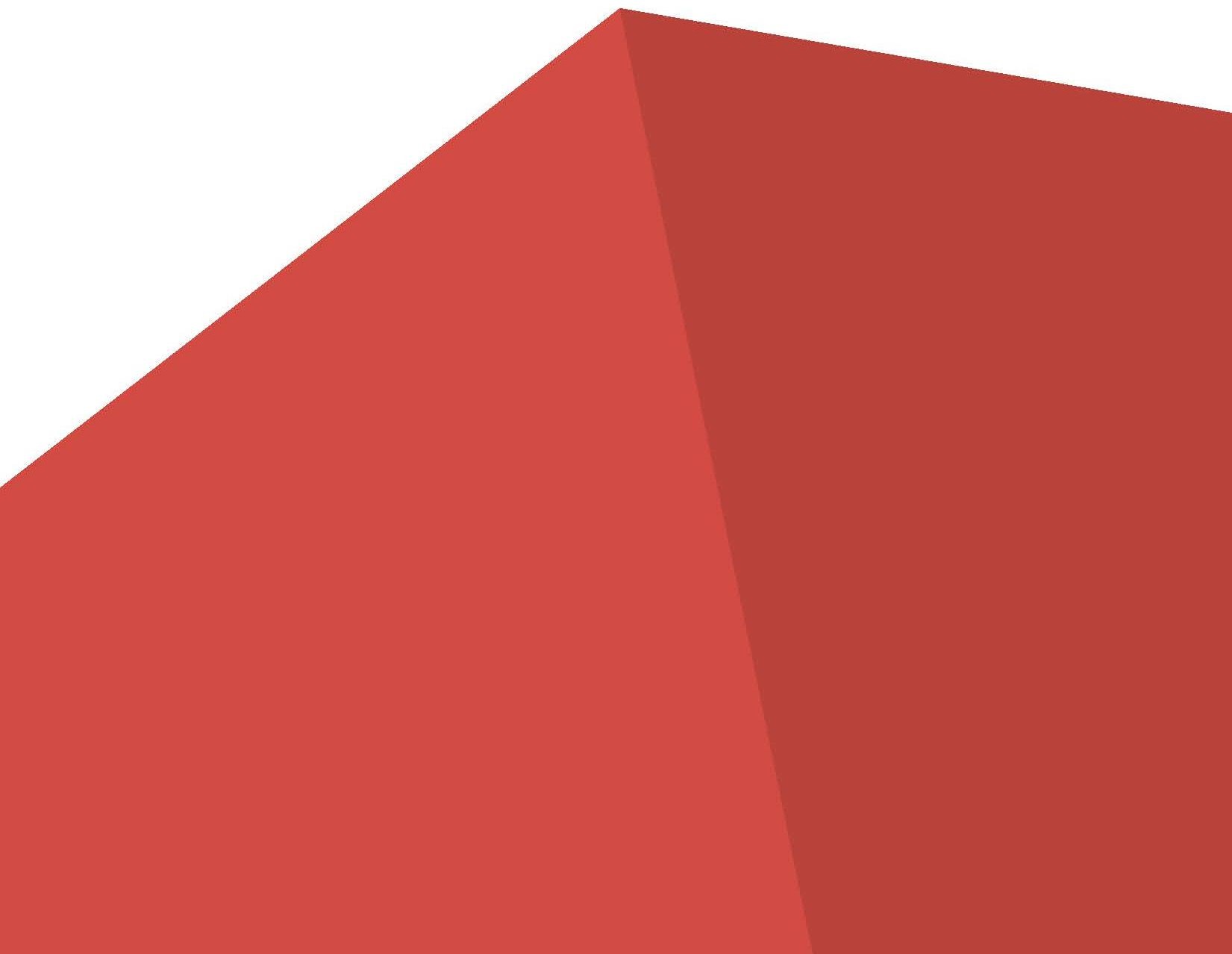 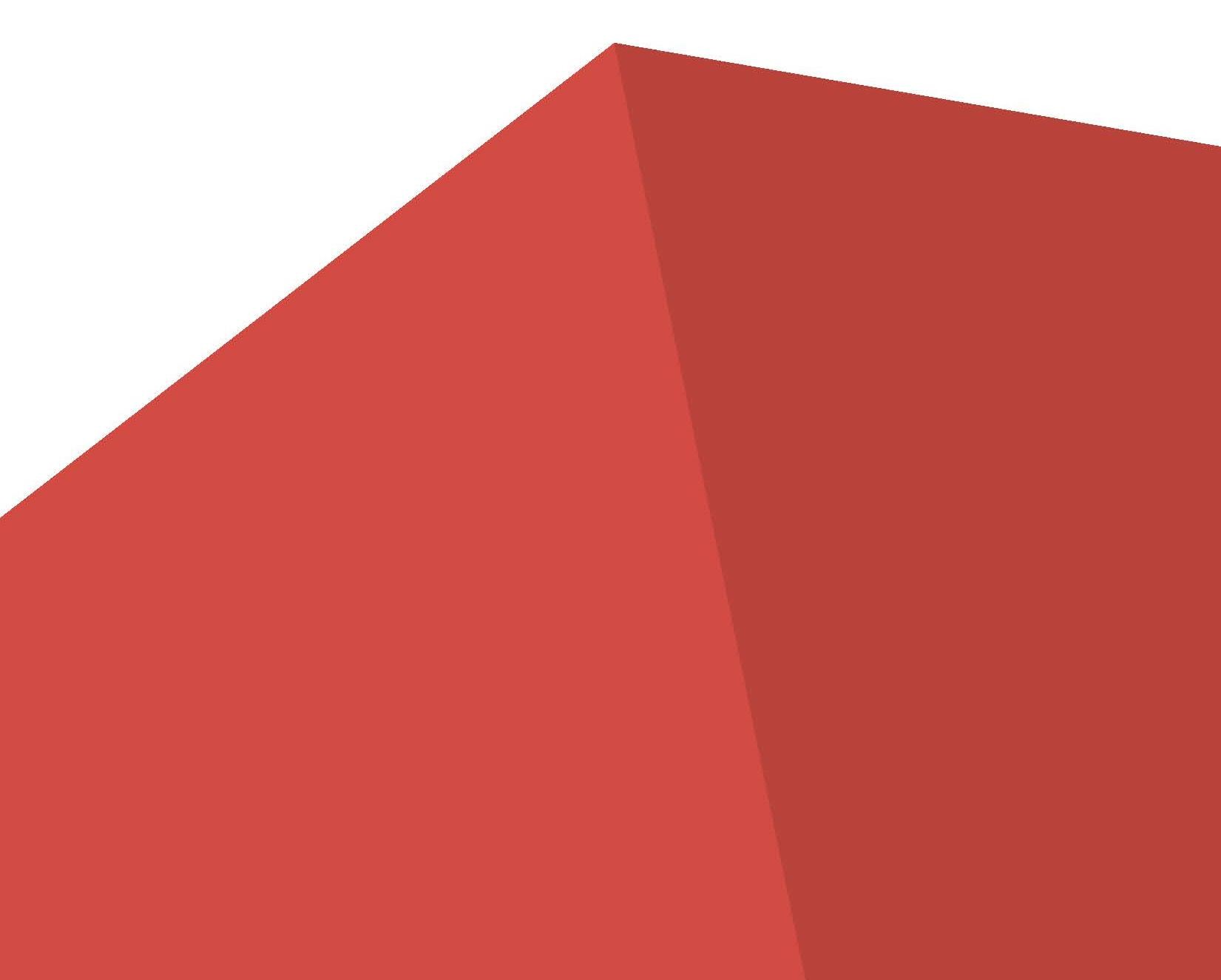 ТЕХНИЧЕСКОЕ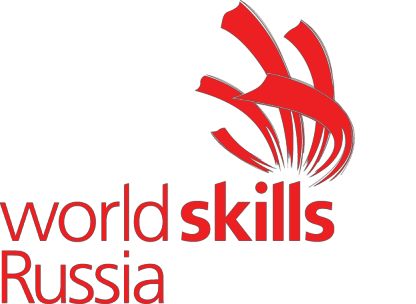 ОПИСАНИЕ КОМПЕТЕНЦИИУправление экскаваторомМенеджер компетенции R 74Управление экскаваторомТихий И.И.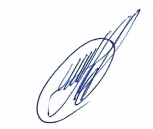 Автономная некоммерческая организация "Агентство развития профессионального мастерства (Ворлдскиллс Россия)" (далее WSR) в соответствии с уставом организации и правилами проведения конкурсов установила нижеизложенные необходимые требования владения этим профессиональным навыком для участия в соревнованиях по компетенции.Техническое описание включает в себя следующие разделы:1.	ВВЕДЕНИЕ1.1 НАЗВАНИЕ И ОПИСАНИЕ ПРОФЕССИОНАЛЬНОЙ КОМПЕТЕНЦИИ1.2 ВАЖНОСТЬ И ЗНАЧЕНИЕ НАСТОЯЩЕГО ДОКУМЕНТА1.3 АССОЦИИРОВАННЫЕ ДОКУМЕНТЫ2.	СПЕЦИФИКАЦИЯ СТАНДАРТА WORLDSKILLS (WSSS)2.1 	ОБЩИЕ СВЕДЕНИЯ О СПЕЦИФИКАЦИИ СТАНДАРТОВ WORLDSKILLS (WSSS)3. ОЦЕНОЧНАЯ СТРАТЕГИЯ И ТЕХНИЧЕСКИЕ ОСОБЕННОСТИ ОЦЕНКИ3.1 ОСНОВНЫЕ ТРЕБОВАНИЯ4.	СХЕМА ВЫСТАВЛЕНИЯ ОЦЕНКИ4.1 ОБЩИЕ УКАЗАНИЯ4.2 КРИТЕРИИ ОЦЕНКИ4.3 СУБКРИТЕРИИ4.4 АСПЕКТЫ4.5 МНЕНИЕ СУДЕЙ (СУДЕЙСКАЯ ОЦЕНКА)4.6 ИЗМЕРИМАЯ ОЦЕНКА4.7 ИСПОЛЬЗОВАНИЕ ИЗМЕРИМЫХ И СУДЕЙСКИХ ОЦЕНОК4.8 СПЕЦИФИКАЦИЯ ОЦЕНКИ КОМПЕТЕНЦИИ4.9 РЕГЛАМЕНТ ОЦЕНКИ5.	КОНКУРСНОЕ ЗАДАНИЕ5.1 ОСНОВНЫЕ ТРЕБОВАНИЯ5.2 СТРУКТУРА КОНКУРСНОГО ЗАДАНИЯ5.3 ТРЕБОВАНИЯ К РАЗРАБОТКЕ КОНКУРСНОГО ЗАДАНИЯ5.4 РАЗРАБОТКА КОНКУРСНОГО ЗАДАНИЯ5.5 УТВЕРЖДЕНИЕ КОНКУРСНОГО ЗАДАНИЯ5.6 СВОЙСТВА МАТЕРИАЛА И ИНСТРУКЦИИ ПРОИЗВОДИТЕЛЯ6.	УПРАВЛЕНИЕ КОМПЕТЕНЦИЕЙ И ОБЩЕНИЕ6.1 ДИСКУССИОННЫЙ ФОРУМ6.2 ИНФОРМАЦИЯ ДЛЯ УЧАСТНИКОВ ЧЕМПИОНАТА6.3 АРХИВ КОНКУРСНЫХ ЗАДАНИЙ6.4 УПРАВЛЕНИЕ КОМПЕТЕНЦИЕЙ7.	ТРЕБОВАНИЯ ОХРАНЫ ТРУДА И ТЕХНИКИ БЕЗОПАСНОСТИ7.1 	ТРЕБОВАНИЯ ОХРАНЫ ТРУДА И ТЕХНИКИ БЕЗОПАСНОСТИ НА ЧЕМПИОНАТЕ7.2 	СПЕЦИФИЧНЫЕ ТРЕБОВАНИЯ ОХРАНЫ ТРУДА, ТЕХНИКИ БЕЗОПАСНОСТИ И ОКРУЖАЮЩЕЙ СРЕДЫ КОМПЕТЕНЦИИ8.	МАТЕРИАЛЫ И ОБОРУДОВАНИЕ8.1 ИНФРАСТРУКТУРНЫЙ ЛИСТ8.2 МАТЕРИАЛЫ И ОБОРУДОВАНИЕ, ЗАПРЕЩЕННЫЕ НА ПЛОЩАДКЕ8.3 ПРЕДЛАГАЕМАЯ СХЕМА КОНКУРСНОЙ ПЛОЩАДКИ1. ВВЕДЕНИЕНАЗВАНИЕ И ОПИСАНИЕ ПРОФЕССИОНАЛЬНОЙ КОМПЕТЕНЦИИНазвание профессиональной компетенции: Управление экскаватором.Описание профессиональной компетенции.Экскаватор можно назвать универсальной техникой, поэтому от работника, управляющего этой машиной, требуются различные навыки и умения. Люди этой профессии требуются везде, где есть необходимость проведения земельных работ: в строительном и дорожном деле, при укладке железнодорожного полотна, прокладке коммуникаций, уборке снега и мусора.Машинист экскаватора управляет экскаватором при выполнении строительных, монтажных и ремонтно-строительных работ, ведет разработку грунта при устройстве дорожного полотна, выполняет в составе ремонтной бригады текущий ремонт экскаватора, устраняет неисправности, возникшие в процессе эксплуатации.При выполнении всех видов работ, машинист экскаватора должен знать: устройство, правила и инструкции по эксплуатации, техническому уходу и профилактическому ремонту экскаватора, требования к качеству работ, правила разработки грунтов различной категории.В обязанности машиниста экскаватора входит: управление этой машиной и применение ее строго по назначению, четкое знание и соблюдение техники безопасности, правил эксплуатации и требований ППД во избежание несчастных случаев и аварий, грамотное и регулярное техническое обслуживание экскаватора, ремонт неисправностей, установка запчасти на экскаватор, своевременная смазка деталей, согласование производимых работ с другими участниками производственного процесса, заполнение документации.Профессия машиниста экскаватора является вредной. Хотя это работа на открытом воздухе, все-таки рабочий имеет тесный контакт с химически небезопасными смазочными веществами. Кроме того, экскаватор – шумная техника, для работы на нем характерны сильные шумы и вибрация. Хотя кабина машины отапливается, машинист достаточно времени проводит вне нее, на жаре и в холоде, под дождем или снегом.Работа машиниста экскаватора проходит в напряженных условиях. Помимо профессиональных качеств и опыта, он должен обладать и такими личными качествами, как физическая выносливость, высокая работоспособность, эмоциональная устойчивость, наблюдательность, способность к быстрому переключению внимания и многозадачности.ВАЖНОСТЬ И ЗНАЧЕНИЕ НАСТОЯЩЕГО ДОКУМЕНТАДокумент содержит информацию о стандартах, которые предъявляются участникам для возможности участия в соревнованиях, а также принципы, методы и процедуры, которые регулируют соревнования. При этом WSR признаёт авторское право WorldSkills International (WSI). WSR также признаёт права интеллектуальной собственности WSI в отношении принципов, методов и процедур оценки.Каждый эксперт и участник должен знать и понимать данное Техническое описание.АССОЦИИРОВАННЫЕ ДОКУМЕНТЫПоскольку данное Техническое описание содержит лишь информацию, относящуюся к соответствующей профессиональной компетенции, его необходимо использовать совместно со следующими документами:WSR, Регламент проведения чемпионата;WSR, онлайн-ресурсы, указанные в данном документе;WSR, политика и нормативные положения;Инструкция по охране труда и технике безопасности по компетенции.СПЕЦИФИКАЦИЯ СТАНДАРТА WORLDSKILLS (WSSS)ОБЩИЕ СВЕДЕНИЯ О СПЕЦИФИКАЦИИ СТАНДАРТОВ WORLDSKILLS (WSSS)WSSS определяет знание, понимание и конкретные компетенции, которые лежат в основе лучших международных практик технического и профессионального уровня выполнения работы. Она должна отражать коллективное общее понимание того, что соответствующая рабочая специальность или профессия представляет для промышленности и бизнеса.Целью соревнования по компетенции является демонстрация лучших международных практик, как описано в WSSS и в той степени, в которой они могут быть реализованы. Таким образом, WSSS является руководством по необходимому обучению и подготовке для соревнований по компетенции.В соревнованиях по компетенции проверка знаний и понимания осуществляется посредством оценки выполнения практической работы и тестов на знание и понимание профессии.WSSS разделена на четкие разделы с номерами и заголовками.Каждому разделу назначен процент относительной важности в рамках WSSS. Сумма всех процентов относительной важности составляет 100.В схеме выставления оценок и конкурсном задании оцениваются только те компетенции, которые изложены в WSSS. Они должны отражать WSSS настолько всесторонне, насколько допускают ограничения соревнования по компетенции.Схема выставления оценок и конкурсное задание будут отражать распределение оценок в рамках WSSS в максимально возможной степени. Допускаются колебания в пределах 5% при условии, что они не исказят весовые коэффициенты, заданные условиями WSSS.ОЦЕНОЧНАЯ СТРАТЕГИЯ И ТЕХНИЧЕСКИЕ ОСОБЕННОСТИ ОЦЕНКИОСНОВНЫЕ ТРЕБОВАНИЯСтратегия устанавливает принципы и методы, которым должны соответствовать оценка и начисление баллов WSR.Экспертная оценка лежит в основе соревнований WSR. По этой причине она является предметом постоянного профессионального совершенствования и тщательного исследования. Накопленный опыт в оценке будет определять будущее использование и направление развития основных инструментов оценки, применяемых на соревнованиях WSR: схема выставления оценки, конкурсное задание и информационная система чемпионата (CIS).Оценка на соревнованиях WSR попадает в одну из двух категорий: измерение и судейское решение. Для обеих категорий оценки использование точных эталонов для сравнения, по которым оценивается каждый аспект, является существенным для гарантии качества.Схема выставления оценки должна соответствовать процентным показателям в WSSS. Конкурсное задание является средством оценки для соревнования по компетенции, и оно также должно соответствовать WSSS. Информационная система чемпионата (CIS) обеспечивает своевременную и точную запись оценок, что способствует надлежащей организации соревнований.Схема выставления оценки в общих чертах является определяющим фактором для процесса разработки Конкурсного задания. В процессе дальнейшей разработки Схема выставления оценки и Конкурсное задание будут разрабатываться и развиваться посредством итеративного процесса для того, чтобы совместно оптимизировать взаимосвязи в рамках WSSS и Стратегии оценки. Они представляются на утверждение Менеджеру компетенции вместе, чтобы демонстрировать их качество и соответствие  WSSS.СХЕМА ВЫСТАВЛЕНИЯ ОЦЕНКИОБЩИЕ УКАЗАНИЯВ данном разделе описывается роль и место Схемы выставления оценки, процесс выставления экспертом оценки конкурсанту за выполнение конкурсного задания, а также процедуры и требования к выставлению оценки.Схема выставления оценки является основным инструментом соревнований WSR, определяя соответствие оценки Конкурсного задания и WSSS. Она предназначена для распределения баллов по каждому оцениваемому аспекту, который может относиться только к одному модулю WSSS.Отражая весовые коэффициенты, указанные в WSSS Схема выставления оценок устанавливает параметры разработки Конкурсного задания. В зависимости от природы навыка и требований к его оцениванию, может быть полезно, изначально, разработать Схему выставления оценок более детально, чтобы она послужила руководством к разработке Конкурсного задания. В другом случае разработка Конкурсного задания должна основываться на обобщённой Схеме выставления оценки. Дальнейшая разработка Конкурсного задания сопровождается разработкой аспектов оценки.В разделе 2.1 указан максимально допустимый процент отклонения, Схемы выставления оценки Конкурсного задания от долевых соотношений, приведенных в Спецификации стандартов.Схема выставления оценки и Конкурсное задание могут разрабатываться одним человеком, группой экспертов или сторонним разработчиком.  Подробная и окончательная Схема выставления оценки и Конкурсное задание, должны быть утверждены Менеджером компетенции.Кроме того, всем экспертам предлагается представлять свои предложения по разработке Схем выставления оценки и Конкурсных заданий на форум экспертов для дальнейшего их рассмотрения Менеджером компетенции.Во всех случаях полная и утвержденная Менеджером компетенции Схема выставления оценки должна быть введена в информационную систему соревнований (CIS) не менее чем за два дня до начала соревнований, с использованием стандартной электронной таблицы CIS или других согласованных способов. Главный эксперт является ответственным за данный процесс.КРИТЕРИИ ОЦЕНКИОсновные заголовки Схемы выставления оценки являются критериями оценки. В некоторых соревнованиях по компетенции критерии оценки могут совпадать с заголовками разделов в WSSS; в других они могут полностью отличаться. Как правило, бывает от пяти до девяти критериев оценки, при этом количество критериев оценки должно быть не менее трёх. Независимо от того, совпадают ли они с заголовками, Схема выставления оценки должна отражать долевые соотношения, указанные в WSSS.Критерии оценки создаются лицом (группой лиц), разрабатывающим Схему выставления оценки, которое может по своему усмотрению определять критерии, которые оно сочтет наиболее подходящими для оценки выполнения Конкурсного задания.Сводная ведомость оценок, генерируемая CIS, включает перечень критериев оценки.Количество баллов, назначаемых по каждому критерию, рассчитывается CIS. Это будет общая сумма баллов, присужденных по каждому аспекту в рамках данного критерия оценки.СУБКРИТЕРИИКаждый критерий оценки разделяется на один или более субкритериев.Каждый субкритерий становится заголовком Схемы выставления оценок.В каждой ведомости оценок (субкритериев) указан конкретный день, в который она будет заполняться.Каждая ведомость оценок (субкритериев) содержит оцениваемые аспекты, подлежащие оценке. Для каждого вида оценки имеется специальная ведомость оценок.АСПЕКТЫКаждый аспект подробно описывает один из оцениваемых показателей, а также возможные оценки или инструкции по выставлению оценок.В ведомости оценок подробно перечисляется каждый аспект, по которому выставляется отметка, вместе с назначенным для его оценки количеством баллов.Сумма баллов, присуждаемых по каждому аспекту, должна попадать в диапазон баллов, определенных для каждого раздела компетенции в WSSS. Она будет отображаться в таблице распределения баллов CIS, в следующем формате:МНЕНИЕ СУДЕЙ (СУДЕЙСКАЯ ОЦЕНКА)При принятии решения используется шкала 0–3. Для четкого и последовательного применения шкалы судейское решение должно приниматься с учетом:эталонов для сравнения (критериев) для подробного руководства по каждому аспектушкалы 0–3, где:0: исполнение не соответствует отраслевому стандарту;1: исполнение соответствует отраслевому стандарту;2: исполнение	соответствует	отраслевому	стандарту	и	в некоторых отношениях превосходит его;3: исполнение полностью превосходит отраслевой стандарт и оценивается как отличноеКаждый аспект оценивают три эксперта, каждый эксперт должен произвести оценку, после чего происходит сравнение выставленных оценок. В случае расхождения оценок экспертов более чем на 1 балл, экспертам необходимо вынести оценку данного аспекта на обсуждение и устранить расхождение.ИЗМЕРИМАЯ ОЦЕНКАОценка каждого аспекта осуществляется тремя экспертами. Если не указано иное, будет присуждена только максимальная оценка или ноль баллов. Если в рамках какого-либо аспекта возможно присуждение оценок ниже максимальной, это описывается в Схеме оценки с указанием измеримых параметров.ИСПОЛЬЗОВАНИЕ ИЗМЕРИМЫХ И СУДЕЙСКИХ ОЦЕНОКОкончательное понимание по измеримым и судейским оценкам будет доступно, когда утверждена Схема оценки и Конкурсное задание. Приведенная таблица содержит приблизительную информацию и служит для разработки Оценочной схемы и Конкурсного задания.СПЕЦИФИКАЦИЯ ОЦЕНКИ КОМПЕТЕНЦИИОценка	Конкурсного	задания	будет	основываться	на	следующих критериях (модулях):А. Теоретическое конкурсное заданиерешение ситуационных задач, составленных на основании безопасной эксплуатации дорожных машин.В. Техническое обслуживание экскаваторавизуальный осмотр;техническое обслуживание.Поднятие мяча ковшом и опускание его в ведроподнятие мяча ковшом;опускание мяча в ведро;не задевание ковшом ведра и стойки.Раздавливание куриного яйцараздавливание яйца;целостность стопки.Розлив жидкости по стаканамравномерное распределение жидкости по стаканам;перелив жидкости;целостность стаканов.Сбивание бутылоксбивание бутылки с первого раза после трех оборотов платформы;сбивание бутылки раскачкой.Рытье котлована с погрузкой грунта в автомобиль самосвалразработка грунта;погрузка грунта в кузов самосвала;равномерное распределение грунта в кузове автомобиля;не задевание ковшом экскаватора кузова автомобиля.отгрузка грунта в отвал.Заезд экскаватора на тралправильная постановка экскаватора на трале;соблюдение требований безопасности.РЕГЛАМЕНТ ОЦЕНКИГлавный эксперт и Заместитель Главного эксперта обсуждают и распределяют Экспертов по группам (состав группы не менее трех человек) для выставления оценок. Каждая группа должна включать в себя как минимум одного опытного эксперта. Эксперт не оценивает участника из своей организации.Специфика выставления оценок:Конкурсантам не выставляются оценки за аспекты задания, которые они не могут выполнить в связи с нехваткой инструмента в их наборе.При невозможности выполнения одного или нескольких элементов модуля отдельными или всеми конкурсантами в связи с нехваткой рабочегоместа как такового оценки за такие элементы модуля засчитываются всем конкурсантам во избежание искажения системы оценивания.В случае неисправности оборудования, в результате которойконкурсант не может выполнить один или несколько элементов модуля, все баллы за все такие элементы засчитываются всем конкурсантам.Эксперты заполняют ведомость оценок для каждого аспекта оценки по каждому конкурсанту.Оценки варьируются согласно шкале оценки, определенной для чемпионата, однако в диапазонах, указанных в пункте 4.8 выше.Команды экспертной оценки распределяются таким образом, чтобы в каждой из них был определенный набор представителей с опытом проведения оценки на WorldSkills, разных языков и культур.Эксперты проводят оценку одних и тех же аспектов работы всех конкурсантов.КОНКУРСНОЕ ЗАДАНИЕОСНОВНЫЕ ТРЕБОВАНИЯРазделы 2, 3 и 4 регламентируют разработку Конкурсного задания. Рекомендации данного раздела дают дополнительные разъяснения по содержанию КЗ.Продолжительность Конкурсного задания не должна быть менее 15 и более 22 часов.Возрастной ценз участников для выполнения Конкурсного задания от 16 до 22 лет.Вне зависимости от количества модулей, КЗ должно включать оценку по каждому из разделов WSSS.Конкурсное задание не должно выходить за пределы WSSS.Оценка знаний участника должна проводиться исключительно через практическое выполнение Конкурсного задания.При выполнении Конкурсного задания не оценивается знание правил и норм WSR.СТРУКТУРА КОНКУРСНОГО ЗАДАНИЯКонкурсное задание содержит 8 модулей:Модуль A. Теоретическое конкурсное задание. Решить ситуационные задачи по безопасной эксплуатации дорожных машин.Модуль B. Техническое обслуживание экскаватора.Произвести техническое обслуживание и ремонт экскаватораМодуль C. Поднятие мяча ковшом и опускание его в ведро.Ковшом экскаватора поднять мяч со стойки и опустить его в ведроМодуль D. Раздавливание куриного яйца в стопке.Раздавить зубом ковша экскаватора куриное яйцо, находящееся стеклянной стопке.Модуль E. Розлив жидкости по стаканам.Произвести розлив жидкости из бутылки закрепленной на ковше экскаватора в стаканы.Модуль F. Сбивание бутылок.Бутылкой, закрепленной на ковше экскаватора, сбить бутылку со стойки. Модуль G. Рытье котлована с погрузкой грунта в автомобиль самосвал.Разработать грунт экскаватором с погрузкой его в автомобиль самосвал.Модуль H. Заезд экскаватора на трал.Произвести постановку экскаватора на трал. ТРЕБОВАНИЯ К РАЗРАБОТКЕ КОНКУРСНОГО ЗАДАНИЯ Общие требования:Общее время, отведенное на выполнение задач, составляет от 15 до 22 часов.Задание разрабатывается с учетом требований Профессионального стандарта 16.028 и должно быть максимально приближено к реальным условиям производства работ одноковшовыми экскаваторами.3.  Задание Модулей может быть скорректировано в соответствии с:- регионом проведения соревнования;- природно-климатическими и сезонными условиями проведения;- материально-технической базой площадки;- учетом опыта проведения соревнований.Требования к конкурсной площадке:Площадка должна обеспечивать возможность выполнения всех Модулей конкурсного задания.Обеспечение площадки исправным оборудованием, инструментом, инвентарем должно соответствовать ИЛ. Площадка должна отвечать требованиям противопожарной и санитарной безопасности. Обеспечивать комфортное пребывание и безопасное выполнение заданий участниками на протяжении соревновательного цикла.Компановка рабочего места участника:Схема компоновки рабочего места приводится только для справки.РАЗРАБОТКА КОНКУРСНОГО ЗАДАНИЯКонкурсное задание разрабатывается по образцам, представленным Менеджером компетенции на форуме WSR (http://forums.worldskills.ru). Представленные образцы Конкурсного задания должны меняться один раз в год.КТО РАЗРАБАТЫВАЕТ КОНКУРСНОЕ ЗАДАНИЕ/МОДУЛИОбщим руководством и утверждением Конкурсного задания занимается Менеджер компетенции. К участию в разработке Конкурсного задания могут привлекаться:Сертифицированные эксперты WSR;Сторонние разработчики;Иные заинтересованные лица.В процессе подготовки к каждому соревнованию при внесении 30 % изменений к Конкурсному заданию участвуют:Главный эксперт;Сертифицированный эксперт по компетенции (в случае присутствия на соревновании);Эксперты принимающие участия в оценке (при необходимости привлечения главным экспертом).Внесенные 30 % изменения в Конкурсные задания в обязательном порядке согласуются с Менеджером компетенции.Выше обозначенные люди при внесении 30 % изменений к Конкурсному заданию должны руководствоваться принципами объективности и беспристрастности. Изменения не должны влиять на сложность задания, не должны относиться к иным профессиональным областям, не описанным в WSSS, а также исключать любые блоки WSSS. Также внесённые изменения должны быть исполнимы при помощи утверждённого для соревнований Инфраструктурного листа.КАК РАЗРАБАТЫВАЕТСЯ КОНКУРСНОЕ ЗАДАНИЕКонкурсные задания к каждому чемпионату разрабатываются на основе единого Конкурсного задания, утверждённого Менеджером компетенции и размещённого на форуме экспертов. Задания могут разрабатываться как в целом так и по модулям. Основным инструментом разработки Конкурсного задания является форум экспертов.КОГДА РАЗРАБАТЫВАЕТСЯ КОНКУРСНОЕ ЗАДАНИЕКонкурсное задание разрабатывается согласно представленному ниже графику, определяющему сроки подготовки документации для каждого вида чемпионатов.УТВЕРЖДЕНИЕ КОНКУРСНОГО ЗАДАНИЯГлавный эксперт и Менеджер компетенции принимают решение о выполнимости всех модулей и при необходимости должны доказать реальность его выполнения. Во внимание принимаются время и материалы.Конкурсное задание может быть утверждено в любой удобной для Менеджера компетенции форме.5.6. СВОЙСТВА МАТЕРИАЛА И ИНСТРУКЦИИ ПРОИЗВОДИТЕЛЯЕсли для выполнения задания участнику конкурса необходимо ознакомиться с инструкциями по применению какого-либо материала или с инструкциями производителя, он получает их заранее по решению Менеджера компетенции и Главного эксперта. При необходимости, во время ознакомления Технический эксперт организует демонстрацию на месте.Материалы, выбираемые для модулей, которые предстоит построить участникам чемпионата (кроме тех случаев, когда материалы приносит с собой сам участник), должны принадлежать к тому типу материалов, который имеется у ряда производителей, и который имеется в свободной продаже в регионе проведения чемпионата.УПРАВЛЕНИЕ КОМПЕТЕНЦИЕЙ И ОБЩЕНИЕ6.1 ДИСКУССИОННЫЙ ФОРУМВсе предконкурсные обсуждения проходят на особом форуме (http://forum.worldskills.ru). Решения по развитию компетенции должны приниматься только после предварительного обсуждения на форуме. Также на форуме должно происходить информирование о всех важных событиях в рамке компетенции. Модератором данного форума являются Международный эксперт и (или) Менеджер компетенции (или Эксперт, назначенный ими).ИНФОРМАЦИЯ ДЛЯ УЧАСТНИКОВ ЧЕМПИОНАТАИнформация для конкурсантов публикуется в соответствии с регламентом проводимого чемпионата. Информация может включать:Техническое описание;Конкурсные задания;Обобщённая ведомость оценки;Инфраструктурный лист;Инструкция по охране труда и технике безопасности;Дополнительная информация.АРХИВ КОНКУРСНЫХ ЗАДАНИЙКонкурсные задания доступны по адресу http://forum.worldskills.ru.УПРАВЛЕНИЕ КОМПЕТЕНЦИЕЙОбщее управление компетенцией осуществляется Международным экспертом и Менеджером компетенции с возможным привлечением экспертного сообщества.Управление компетенцией в рамках конкретного чемпионата осуществляется Главным экспертом по компетенции в соответствии с регламентом чемпионата.ТРЕБОВАНИЯ ОХРАНЫ ТРУДА И ТЕХНИКИ БЕЗОПАСНОСТИТРЕБОВАНИЯ ОХРАНЫ ТРУДА И ТЕХНИКИ БЕЗОПАСНОСТИ НА ЧЕМПИОНАТЕСм. документацию по технике безопасности и охране труда предоставленные оргкомитетом чемпионата.СПЕЦИФИЧНЫЕ ТРЕБОВАНИЯ ОХРАНЫ ТРУДА, ТЕХНИКИ БЕЗОПАСНОСТИ И ОКРУЖАЮЩЕЙ СРЕДЫ КОМПЕТЕНЦИИРабочая одежда должна соответствовать применимым стандартам. В случае если в Стране чемпионата на момент проведения чемпионата действуют особые стандарты, конкурсанты должны быть поставлены в известность о них как минимум за шесть месяцев до начала чемпионата.Все инструменты и (или) оборудование должны соответствовать требованиям по обеспечению безопасности — организатора чемпионата.Конкурсанты должны избегать загромождения рабочей зоны иследить за тем, чтобы она была свободна от материалов, оборудования или предметов, которые могут стать причиной спотыкания, скольжения или падения.При нахождении на рабочей площадке конкурсанты обязаны использовать средства индивидуальной защиты.Эксперты обязаны использовать надлежащие средства индивидуальной защиты во время инспекций, проверок и работы с проектом конкурсанта.МАТЕРИАЛЫ И ОБОРУДОВАНИЕИНФРАСТРУКТУРНЫЙ ЛИСТИнфраструктурный лист включает в себя всю инфраструктуру, оборудование и расходные материалы, которые необходимы для выполнения Конкурсного задания. Инфраструктурный лист обязан содержать пример данного оборудования и его чёткие и понятные характеристики в случае возможности приобретения аналогов.При разработке Инфраструктурного листа для конкретного чемпионата необходимо руководствоваться Инфраструктурным листом, размещённым на форуме экспертов Менеджером компетенции. Все изменения в Инфраструктурном листе должны согласовываться с Менеджером компетенции в обязательном порядке.На каждом конкурсе технический эксперт должен проводить учет элементов инфраструктуры. Список не должен включать элементы, которые попросили включить в него эксперты или конкурсанты, а также запрещенные элементы.По итогам соревнования, в случае необходимости, Технический эксперт и Главный эксперт должны дать рекомендации Оргкомитету чемпионата и Менеджеру компетенции о изменениях в Инфраструктурном листе.МАТЕРИАЛЫ И ОБОРУДОВАНИЕ, ЗАПРЕЩЕННЫЕ НА ПЛОЩАДКЕПневматические инструменты не допускаются; электроинструменты(электрические отвертки с храповым механизмом и т. д.) могут использоваться, если они предоставляются организатором чемпионата.ПРЕДЛАГАЕМАЯ СХЕМА КОНКУРСНОЙ ПЛОЩАДКИ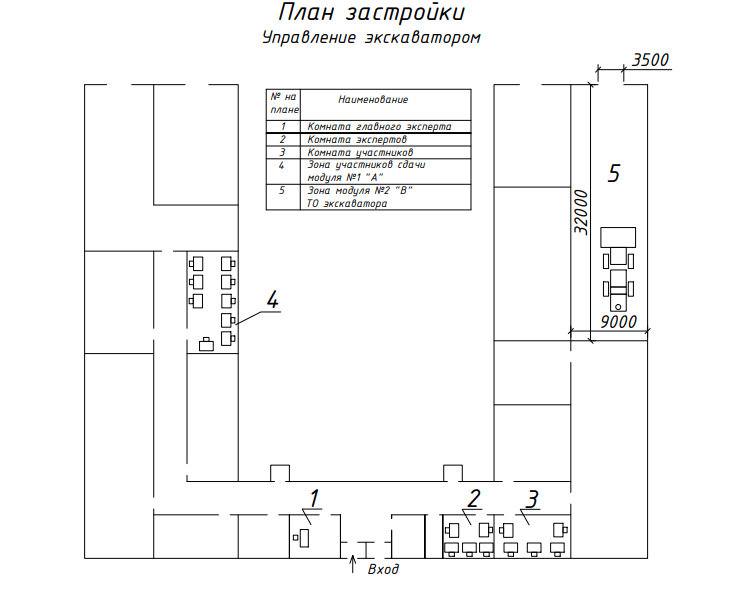 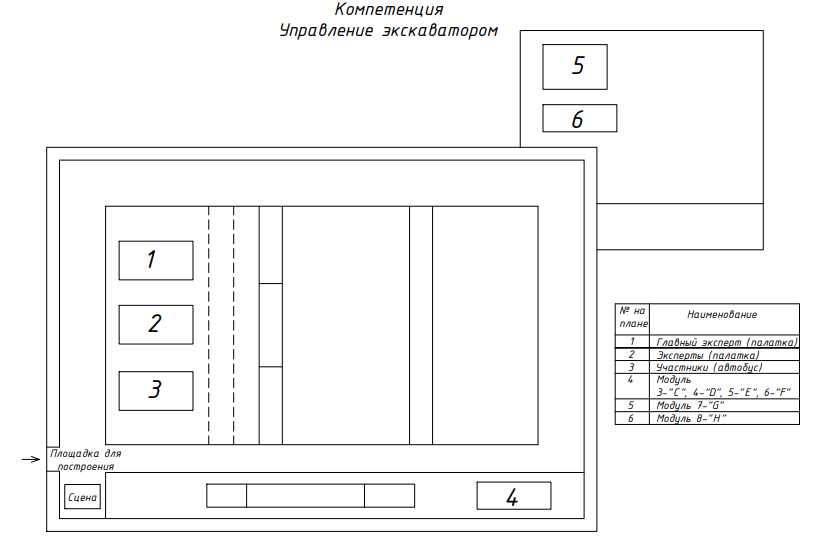 РазделРазделРазделРазделВажность (%)Важность (%)11Организация и правила управления и эксплуатации экскаватораОрганизация и правила управления и эксплуатации экскаватора1717Участник должен знать и понимать:назначение, использование, уход и техническое обслуживание оборудования, материалов и химических средств, а также последствиях их применения с точки зрения техники безопасности;правила безопасной эксплуатации экскаватора;возможности использования экскаватора при строительстве дорог;область применения экскаватора в качестве ДСМ;правила дорожного движения;трудности и риски, связанные с сопутствующими видами деятельности, а также их причины и способы их предотвращения;методы и параметры организации рабочего времени по каждому виду работ;применимые принципы техники безопасности, охраны здоровья и окружающей среды, способы их применения на рабочем месте.Участник должен знать и понимать:назначение, использование, уход и техническое обслуживание оборудования, материалов и химических средств, а также последствиях их применения с точки зрения техники безопасности;правила безопасной эксплуатации экскаватора;возможности использования экскаватора при строительстве дорог;область применения экскаватора в качестве ДСМ;правила дорожного движения;трудности и риски, связанные с сопутствующими видами деятельности, а также их причины и способы их предотвращения;методы и параметры организации рабочего времени по каждому виду работ;применимые принципы техники безопасности, охраны здоровья и окружающей среды, способы их применения на рабочем месте.Участник должен уметь:подготовить и поддерживать рабочее место в безопасном, аккуратном и эффективном состоянии;подготовить себя к поставленным задачам, уделяя должное внимание технике безопасности и нормам охраны здоровья и окружающей среды;планировать, подготавливать и завершать каждое задание за выделенное время;планировать работу для максимального повышения эффективности и минимизации срывов графика;выбирать и использовать все оборудование и материалы безопасно и в соответствии с инструкциями изготовителя;чистить, хранить и испытывать оборудование и материалы в соответствии с инструкциями изготовителя;применять и превышать требования техники безопасности и норм охраны здоровья и отношении окружающей среды, оборудования и материалов;восстанавливать зону проведения работ и экскаватор до должного состояния;управлять экскаватором;производить дорожно-строительные работы.Участник должен уметь:подготовить и поддерживать рабочее место в безопасном, аккуратном и эффективном состоянии;подготовить себя к поставленным задачам, уделяя должное внимание технике безопасности и нормам охраны здоровья и окружающей среды;планировать, подготавливать и завершать каждое задание за выделенное время;планировать работу для максимального повышения эффективности и минимизации срывов графика;выбирать и использовать все оборудование и материалы безопасно и в соответствии с инструкциями изготовителя;чистить, хранить и испытывать оборудование и материалы в соответствии с инструкциями изготовителя;применять и превышать требования техники безопасности и норм охраны здоровья и отношении окружающей среды, оборудования и материалов;восстанавливать зону проведения работ и экскаватор до должного состояния;управлять экскаватором;производить дорожно-строительные работы.22БезопасностьБезопасность99Участник должен знать и понимать:меры, необходимые для сохранения здоровья и рабочего пространства в безопасности;назначение средств индивидуальной защиты;ассортимент и назначение материалов, оборудования  и веществ, используемых при выполнении работ;причины и предотвращение любых рисков, связанных с поставленными задачами;возможность содержания рабочего места в чистоте и порядке для здоровья и безопасности.Участник должен знать и понимать:меры, необходимые для сохранения здоровья и рабочего пространства в безопасности;назначение средств индивидуальной защиты;ассортимент и назначение материалов, оборудования  и веществ, используемых при выполнении работ;причины и предотвращение любых рисков, связанных с поставленными задачами;возможность содержания рабочего места в чистоте и порядке для здоровья и безопасности.Участник должен уметь:последовательно и добросовестно выполнять нужные процедуры для защиты здоровья и обеспечения безопасности на рабочем месте;использовать подходящие средства индивидуальной защиты: участники постоянно должны носить защитную обувь и защиту для глаз с боковыми щитками, защиту для ушей, средства защиты органов дыхания, и либо защитные перчатки, либо перчатки для механиков, по мере необходимости;утилизировать вещества и материалы без риска для окружающей среды;предвидеть и предотвращать любые риски, связанные с заданиями;подготовить и поддерживать рабочее место с учетом мер безопасности, и подготовить рабочее пространство для следующего специалиста.Участник должен уметь:последовательно и добросовестно выполнять нужные процедуры для защиты здоровья и обеспечения безопасности на рабочем месте;использовать подходящие средства индивидуальной защиты: участники постоянно должны носить защитную обувь и защиту для глаз с боковыми щитками, защиту для ушей, средства защиты органов дыхания, и либо защитные перчатки, либо перчатки для механиков, по мере необходимости;утилизировать вещества и материалы без риска для окружающей среды;предвидеть и предотвращать любые риски, связанные с заданиями;подготовить и поддерживать рабочее место с учетом мер безопасности, и подготовить рабочее пространство для следующего специалиста.33Техническое обслуживание экскаватораТехническое обслуживание экскаватора1010Участник должен знать и понимать:в вариантах ремонта и замены;в методах и порядке осуществления ремонта;перечень процедур и особенностей производителей по техническому обслуживанию или ремонту систем и механизмов дизельных двигателей и гидравлических систем;как выбрать надлежащие процедуры для ТО или ремонта данных систем и механизмов;специальных требованиях к инструментарию;в последствиях для других систем  и ремонтных работах, с ними связанных.Участник должен знать и понимать:в вариантах ремонта и замены;в методах и порядке осуществления ремонта;перечень процедур и особенностей производителей по техническому обслуживанию или ремонту систем и механизмов дизельных двигателей и гидравлических систем;как выбрать надлежащие процедуры для ТО или ремонта данных систем и механизмов;специальных требованиях к инструментарию;в последствиях для других систем  и ремонтных работах, с ними связанных.Участник должен уметь:применять корректные процедуры установки запчастей;осуществлять ремонт и модернизацию гидравлических систем экскаватора;выполнять ремонт и капитальный ремонт четырехтактных двигателей и сопряженных компонентов;выбрать верную процедуру, отвечающую требованиям производителя, для ТО или ремонта систем дизельных двигателей и гидравлических систем;предвидеть и ослабить влияние выбранных процедур на остальные части систем.Участник должен уметь:применять корректные процедуры установки запчастей;осуществлять ремонт и модернизацию гидравлических систем экскаватора;выполнять ремонт и капитальный ремонт четырехтактных двигателей и сопряженных компонентов;выбрать верную процедуру, отвечающую требованиям производителя, для ТО или ремонта систем дизельных двигателей и гидравлических систем;предвидеть и ослабить влияние выбранных процедур на остальные части систем.  4  4Навыки управления экскаваторомНавыки управления экскаватором4141Участник должен знать и пониматьтребования инструкции по эксплуатации экскаватора;правила дорожного движения, правила производственной и технической	эксплуатации экскаватора;устройство, технические характеристики экскаватора и его составных частей;правила допуска машиниста к управлению экскаватором;динамические свойства экскаватора и возможности его торможения;особенности геометрии экскаватора и показатели его проходимости.Участник должен знать и пониматьтребования инструкции по эксплуатации экскаватора;правила дорожного движения, правила производственной и технической	эксплуатации экскаватора;устройство, технические характеристики экскаватора и его составных частей;правила допуска машиниста к управлению экскаватором;динамические свойства экскаватора и возможности его торможения;особенности геометрии экскаватора и показатели его проходимости.Участник должен уметь:управлять экскаватором в различных условиях движения;соблюдать правила дорожного движения и БЭСМиТ.Участник должен уметь:управлять экскаватором в различных условиях движения;соблюдать правила дорожного движения и БЭСМиТ.55Производство работ на экскаватореПроизводство работ на экскаваторе2323Участник должен знать и понимать:способы	управления	рабочими	органами экскаватора, кинематика движения ковша экскаватора в пространстве;технология работ, выполняемых на экскаваторе и план проведения работ;действие установленной сигнализации при работе и движении;технические	регламенты производственные инструкции по безопасности машин и порядок действий при возникновении нештатных ситуаций.Участник должен знать и понимать:способы	управления	рабочими	органами экскаватора, кинематика движения ковша экскаватора в пространстве;технология работ, выполняемых на экскаваторе и план проведения работ;действие установленной сигнализации при работе и движении;технические	регламенты производственные инструкции по безопасности машин и порядок действий при возникновении нештатных ситуаций.Участник должен уметь:выполнять работы по разработке грунта выше уровня стоянки;выполнять работы по разработке грунта ниже уровня стоянки;выполнять работы по загрузке грунта в кузов автомобиля;выполнять работы по отгрузке грунта в отвал;выполнение работы по профилированию откосов насыпей и выемок;выполнять работы по разрушению прочных грунтов и твердых покрытий;выявлять, устранять и предотвращать причины нарушений в работе экскаватора;следить за показаниями приборов и сигнализацией при работе экскаватора и в движении;контролировать наличие посторонних предметов (камней, пней), ограждений и предупредительных знаков в рабочей зоне;выявлять,	устранять	и	предотвращать	причины нарушений технологического процесса.Участник должен уметь:выполнять работы по разработке грунта выше уровня стоянки;выполнять работы по разработке грунта ниже уровня стоянки;выполнять работы по загрузке грунта в кузов автомобиля;выполнять работы по отгрузке грунта в отвал;выполнение работы по профилированию откосов насыпей и выемок;выполнять работы по разрушению прочных грунтов и твердых покрытий;выявлять, устранять и предотвращать причины нарушений в работе экскаватора;следить за показаниями приборов и сигнализацией при работе экскаватора и в движении;контролировать наличие посторонних предметов (камней, пней), ограждений и предупредительных знаков в рабочей зоне;выявлять,	устранять	и	предотвращать	причины нарушений технологического процесса.ВсегоВсего100100Разделы Спецификации стандарта WS (WSSS)КритерииКритерииКритерииКритерииКритерииКритерииКритерииКритерииКритерииИтого баллов за раздел WSSSБаллы спецификации стандартов WORLDSKILLS на каждый разделВеличина отклоненияРазделы Спецификации стандарта WS (WSSS)ABCDEFGHИтого баллов за раздел WSSSБаллы спецификации стандартов WORLDSKILLS на каждый разделВеличина отклоненияРазделы Спецификации стандарта WS (WSSS)110-1111211717-Разделы Спецификации стандарта WS (WSSS)2--11132199-Разделы Спецификации стандарта WS (WSSS)3-10------1010-Разделы Спецификации стандарта WS (WSSS)4--1010104344141-Разделы Спецификации стандарта WS (WSSS)5-----41362323-Итого баллов за критерии1010121212122012100100-КритерийКритерийБаллыБаллыБаллыМнениесудейИзмеримаяВсегоAТеоретическое конкурсное задание1010BТехническое обслуживание экскаватора1010CПоднятие мяча ковшом и опускание его в ведро1212DРаздавливание куриного яйца в стопке1212EРозлив жидкости по стаканам1212FСбивание бутылок1212GРытье котлована с погрузкой грунта в автомобиль самосвал и отвал.2020HЗаезд экскаватора на трал1212Всего100100Временные рамкиЛокальный чемпионатОтборочный чемпионатНациональный чемпионатШаблонКонкурсногозаданияБерётся   в  исходномвиде	с	форумаэкспертов	задание предыдущегоНационального чемпионатаБерётся	в	исходномвиде	с	форумаэкспертов	задание предыдущего Национального чемпионатаРазрабатывается	наоснове	предыдущегочемпионата	с	учётом всего			опытапроведениясоревнований	покомпетенции	и отраслевых стандартов за      6      месяцев     дочемпионатаУтверждение Главногоэкспертачемпионата, ответственно го заразработку КЗЗа	2	месяца	до чемпионатаЗа	3	месяца	до чемпионатаЗа	4	месяца	до чемпионатаПубликация КЗ (если применимо)За	1	месяц	до чемпионатаЗа	1	месяц	до чемпионатаЗа	1	месяц	до чемпионатаВнесение исогласование сМенеджером компетенции 30%изменений в КЗВ день С-2В день С-2В день С-2Внесение предложений на Форум экспертов о модернизаци и КЗ, КО,ИЛ, ТО, ПЗ, ОТВ день С+1В день С+1В день С+1